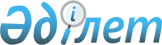 Об утверждении Правил определения государственного органа или организации лицом, ответственным на получение и таможенное оформление товаров, предоставляемых в рамках безвозмездной финансовой и технической помощи Республике Казахстан
					
			Утративший силу
			
			
		
					Приказ Министра экономики и торговли Республики Казахстан от 23 апреля 2002 года N 48. Зарегистрирован в Министерстве юстиции Республики Казахстан 6 мая 2002 года N 1846. Утратил силу приказом Министра экономики и бюджетного планирования Республики Казахстан от 23 мая 2013 года № 151

      Сноска. Утратил силу приказом Министра экономики и бюджетного планирования РК от 23.05.2013 № 151.      Во исполнение V011588_ Правил взаимодействия государственных органов при проведении таможенного оформления товаров, ввозимых на таможенную территорию Республики Казахстан по линии государств, правительств, международных организаций, в качестве безвозмездной финансовой и технической помощи, утвержденных приказом Министерства государственных доходов Республики Казахстан от 7 июня 2001 года N 717 и зарегистрированных в Министерстве юстиции Республики Казахстан 26 июля 2001 года N 1588, приказываю: 

      1. Утвердить прилагаемые Правила определения государственного органа или организации лицом, ответственным на получение и таможенное оформление товаров, предоставляемых в рамках безвозмездной финансовой и технической помощи Республике Казахстан.      2. Настоящий приказ вводится в действие со дня государственной регистрации в Министерстве юстиции Республики Казахстан.     Министр                                                                                Приложение к Приказу                                          Министра экономики и торговли                                               Республики Казахстан                                           от 23 апреля 2002 года N 48                                 ПРАВИЛА        определения государственного органа или организации лицом,         ответственным на получение и таможенное оформление товаров,             предоставляемых в рамках безвозмездной финансовой и                                технической помощи Республике Казахстан 

       1. Настоящие Правила разработаны во исполнение V011588_ Правил взаимодействия государственных органов при проведении таможенного оформления товаров, ввозимых на таможенную территорию Республики Казахстан по линии государств, правительств, международных организаций, в качестве безвозмездной финансовой и технической помощи, утвержденных приказом Министерства государственных доходов Республики Казахстан от 7 июня 2001 года N 717 и зарегистрированных в Министерстве юстиции Республики Казахстан 26 июля 2001 года N 1588. 

      2. Государственный орган или организация - получатель безвозмездной финансовой и технической помощи после заключения договора (контракта, меморандума, соглашения) о ее предоставлении или после получения от Министерства иностранных дел Республики Казахстан уведомления о подписании международного договора о предоставлении безвозмездной финансовой и технической помощи представляют в Министерство экономики и торговли Республики Казахстан следующую документацию: 

      копия договора (контракта, меморандума, соглашения) о предоставлении безвозмездной финансовой и технической помощи; 

      перечень товаров (материалов, оборудования) поставляемых в рамках договора (контракта, меморандума, соглашения); 

      график поставки товаров, с указанием областей (городов), где будет осуществляться таможенное оформление и контроль ввозимых товаров. 

      3. Министерство экономики и торговли Республики Казахстан после получения вышеуказанных документов и их рассмотрения направляет письмо в Таможенный Комитет Министерства государственных доходов Республики Казахстан об определении данного государственного органа или организации лицом, ответственным на получение и таможенное оформление товаров, предоставляемых в рамках безвозмездной финансовой и технической помощи Республике Казахстан. 

      4. В случае реорганизации или ликвидации лица, ответственного на получение и таможенное оформление товаров, государственный орган или организация являющаяся его правопреемником в 10 дневной срок обращается в Министерство экономики и торговли Республики Казахстан для определения его лицом, ответственным на получение и таможенное оформление товаров, предоставляемых в рамках безвозмездной финансовой и технической помощи. 

      __________________________________________________________________ 

      (Специалисты: Пучкова О.Я., 

                    Петрова Г.В.) 

 
					© 2012. РГП на ПХВ «Институт законодательства и правовой информации Республики Казахстан» Министерства юстиции Республики Казахстан
				